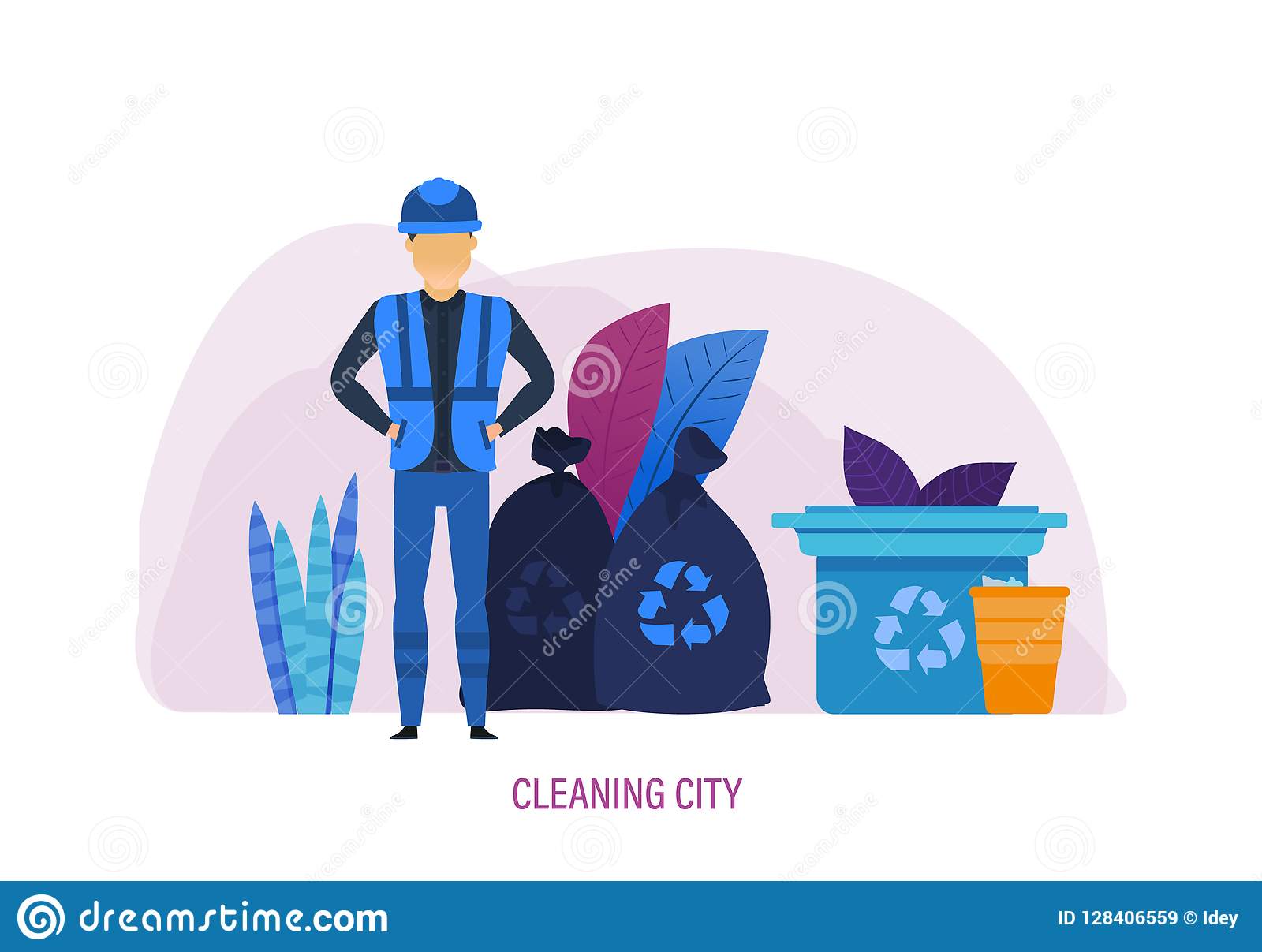 pAge 52Writing: A reportWork WitH A moDel2 Par 1.  b 	Par 2+3.  a 	Par 4.  cZoom in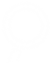 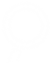  I suggest I recommend3 1. Firstly, In addition, What is moreHoweverThis way, As a result 4. To sum up pAge 53 prepAre For yoUr tAsk5  VOCABULARY AND BRAINSTORMING Problems: 1, 5, 9 Suggestions: 2, 4, 7  Results: 3, 6, 